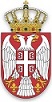 РЕПУБЛИКА СРБИЈАЈАВНИ ИЗВРШИТЕЉАЛЕКСАНДАР ТОДОРОВИЋКРАГУЈЕВАЦДр Зорана Ђинђића бр.22/2Телефон: 034/209-242Број предмета: ИИВ-А52/16Дана: 25.04.2024. годинеброј предмета суда: ИИв-25249/2010Јавни извршитељ Александар Тодоровић, Крагујевац, у извршном предмету извршног повериоца "САНО-САВРЕМЕНА ИСХРАНА ЖИВОТИЊА" ДОО, Нови Сад, ул. Јосифа Панчића бр. 8, МБ 08714118, ПИБ 100237175, чији је пуномоћник адв. Мр Божидар Грба, Нови Сад, Максима Горког 4е, против извршног дужника Иван Марковић, Ђурђево, ул. Драже Михаиловића бр. 9, ради намирења новчаног потраживања извршног повериоца, на основу чл. 545. Закона о извршењу и обезбеђењу („Службени гласник РС“, број 106/15, 54/2019) а у вези са чл.36, 119, 120, 122, 123, 124, 125, 126, 127, 128 и 130.Закона о извршењу и обезбеђењу („Службени гласник РС“, број 31/2011, 99/2011 – др. закон, 109/2013 – одлука УС, 55/2014 и 139/2014), донео је дана 25.04.2023. године З А К Љ У Ч А КI  ОДРЕЂУЈЕ СЕ прва јавна продаја непокретности у власништву извршног дужника по Решењу о извршењу Основног суда у Аранђеловцу у ИИв-25249/2010 од 26.04.2010. године a вредност наведене непокретности процењена је и утврђена дана 14.03.2024. године и то на:-кп.бр. 665/2, њива 4. класе, у пов. од 1906 м2 у приватној својини извршног дужника са обимом удела 1/1, улица Село, уписана у ЛН.бр.1127 КО Ђурђево, РГЗ СКН Рача -  процењена вредност непокретности 480.303,38 динара.II На непокретности после продаје не остају права трећих лица, стварне и личне службености и стварни терети за купца.Лица која имају законско право прече куповине непокретности која је предмет извршења у овој правној ствари продајом имају првенство пред најповољнијим понудиоцем, ако на јавном надметању, одмах по закључењу, изјави да непокретност купује под истим условима.Лице које има уговорно право прече куповине оствариће га под наведеним условима, ако није постојало законско право или га носилац тог права није користио.III  ПРОДАЈА ће се обавити усменим јавним надметањем, а прво јавно надметање ће се одржати дана  23.05.2024. године у 11:00 часова у канцеларији овог јавног извршитеља Крагујевац, Др Зорана Ђинђића бр.22/2.IV  На првом јавном надметању почетна цена износи 60% од процењене вредности непокретности.V  Понуђач са највећом понудом дужан је да плати цену за непокретност најкасније у року од 15 (петнаест) дана од дана доношења закључка о додељивању непокретности, што ако не учини у наведеном року, непокретност ће бити додељена другом по реду понудиоцу, односно трећем по реду понудиоцу ако други по реду понуђач не плати понуђену цену у у року који ће бити одређен посебним закључком овог јавног извршитеља и тако редом док се не исцрпе сви понудиоци са списка.VI  Заинтересована лица дужна су да пре одржавања јавног надметања на име јемства уплате 10% од процењене вредности непокретности на наменски рачун овог јавног извршитеља број 265-3310310002158-82 са позивом на број И.Ив-А52/16, најкасније 3 (три) дана пре одржавања првог усменог јавног надметања.VII  Лица која претходно нису положила јемство на начин и у року као у ставу VI изреке, не могу учествовати на овом јавном надметању.VIII Трошкови извршења падају на терет извршног дужника.ПОУКА О ПРАВНОМ ЛЕКУ:Против овог закључка нијe дозвољен приговор.Дн-а-Пуномоћнику извршног повериоца-извршном дужнику-имаоцима права прече куповине-Комори јавних извршитеља за огласну таблу-Основном суду у Крагујевцу за огласну таблу и интернет страницу (информатичару)ЈАВНИ ИЗВРШИТЕЉ___________Александар Тодоровић